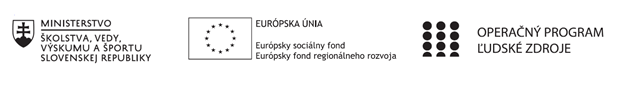 Správa o činnosti pedagogického klubu Príloha:Prezenčná listina zo stretnutia pedagogického klubuPokyny k vyplneniu Správy o činnosti pedagogického klubu:Prijímateľ vypracuje správu ku každému stretnutiu pedagogického klubu samostatne. Prílohou správy je prezenčná listina účastníkov stretnutia pedagogického klubu. V riadku Prioritná os – VzdelávanieV riadku špecifický cieľ – uvedie sa v zmysle zmluvy o poskytnutí nenávratného finančného príspevku (ďalej len "zmluva o NFP")V riadku Prijímateľ -  uvedie sa názov prijímateľa podľa zmluvy o poskytnutí nenávratného finančného príspevku V riadku Názov projektu -  uvedie sa úplný názov projektu podľa zmluvy NFP, nepoužíva sa skrátený názov projektu V riadku Kód projektu ITMS2014+ - uvedie sa kód projektu podľa zmluvy NFPV riadku Názov pedagogického klubu (ďalej aj „klub“) – uvedie sa  názov klubu V riadku Dátum stretnutia/zasadnutia klubu -  uvedie sa aktuálny dátum stretnutia daného klubu učiteľov, ktorý je totožný s dátumom na prezenčnej listineV riadku Miesto stretnutia  pedagogického klubu - uvedie sa miesto stretnutia daného klubu učiteľov, ktorý je totožný s miestom konania na prezenčnej listineV riadku Meno koordinátora pedagogického klubu – uvedie sa celé meno a priezvisko koordinátora klubuV riadku Odkaz na webové sídlo zverejnenej správy – uvedie sa odkaz / link na webovú stránku, kde je správa zverejnenáV riadku  Manažérske zhrnutie – uvedú sa kľúčové slová a stručné zhrnutie stretnutia klubuV riadku Hlavné body, témy stretnutia, zhrnutie priebehu stretnutia -  uvedú sa v bodoch hlavné témy, ktoré boli predmetom stretnutia. Zároveň sa stručne a výstižne popíše priebeh stretnutia klubuV riadku Závery o odporúčania –  uvedú sa závery a odporúčania k témam, ktoré boli predmetom stretnutia V riadku Vypracoval – uvedie sa celé meno a priezvisko osoby, ktorá správu o činnosti vypracovala  V riadku Dátum – uvedie sa dátum vypracovania správy o činnostiV riadku Podpis – osoba, ktorá správu o činnosti vypracovala sa vlastnoručne   podpíšeV riadku Schválil - uvedie sa celé meno a priezvisko osoby, ktorá správu schválila (koordinátor klubu/vedúci klubu učiteľov) V riadku Dátum – uvedie sa dátum schválenia správy o činnostiV riadku Podpis – osoba, ktorá správu o činnosti schválila sa vlastnoručne podpíše.Príloha správy o činnosti pedagogického klubu                                                                                             PREZENČNÁ LISTINAMiesto konania stretnutia: Spojená škola, DetvaDátum konania stretnutia: 22. 02.. 2021Trvanie stretnutia: od 13.10 hod.		do 16.10 hod.	Zoznam účastníkov/členov pedagogického klubu:Meno prizvaných odborníkov/iných účastníkov, ktorí nie sú členmi pedagogického klubu  a podpis/y:Prioritná osVzdelávanieŠpecifický cieľ1.2.1 Zvýšiť kvalitu odborného vzdelávania a prípravy reflektujúc potreby trhu prácePrijímateľBanskobystrický samosprávny kraj (Spojená škola, Detva)Názov projektuModerné vzdelávanie pre prax 2Kód projektu  ITMS2014+312011ACM2Názov pedagogického klubu Klub finančnej gramotnostiDátum stretnutia  pedagogického klubu22.2.2021Miesto stretnutia  pedagogického klubuSpojená škola, DetvaMeno koordinátora pedagogického klubuMgr. Oľga FeješováOdkaz na webové sídlo zverejnenej správyhttp://ssdetva.proxia.sk/2020/09/09/projekt-esf-moderne-vzdelavanie-pre-prax-2/ Manažérske zhrnutie:Anotácia: Hlavnou témou stretnutia bola Finančná gramotnosť v zmysle Národného štandardu - Úver a dlh, Sporenie a investovanie, Riadenie rizika a poistenie – prehľad témNa stretnutí si členovia OK vymieňali skúsenosti z vyučovania uvedených obsahových štandardov. Nosnou témou stretnutia bola príprava vyučovacích hodín k zvoleným témam.  Kľúčové slová:Finančná gramotnosť, úver/dlh, sporenie, investovanie, riziko a poistenieHlavné body, témy stretnutia, zhrnutie priebehu stretnutia: Hlavnou témou stretnutia bola „Finančná gramotnosť v zmysle Národného štandardu“, pričom sme sa venovali trom témam: Úver a dlh, Sporenie a investovanie, Riadenie rizika a poistenie a ich mieste vo vzdelávacích štandardoch odborných a všeobecno-vzdelávacích predmetov. V tejto fáze sme sa venovali prehľadu uvedených tém, podrobnejšie sa im budeme venovať na ďalších stretnutiach. Štandardy sme konkretizovali do konkrétnych predmetov, tematických celkov a vyučovacích hodín.  Hlavné body stretnutia:Prezentácia vybraných tém finančnej gramotnostiPrepojenie a implementácia štandardov do odborných predmetovVýmena skúseností z vlastnej vyučovacej hodiny, prepojenie s praxouDiskusia a rôzneZávery a zhrnutieK bodu 1:Členovia pedagogického klubu si prezentovali navzájom štandardy finančnej gramotnosti:Úver a dlhUdržanie výhodnosti, požičiavanie za priaznivých podmienok a zvládanie dlhuČiastková kompetencia 1: Identifikovať riziká, prínosy a náklady jednotlivých typov úverovČiastková kompetencia 2: Mať základné informácie o jednotlivých druhoch spotrebiteľských úverovČiastková kompetencia 3: Zhodnotiť možnosti, ako sa vyhnúť problémom so zadlžením (predlžením) alebo ako ich zvládnuťSporenie a investovanieAplikácia rôznych investičných stratégií, ktoré sú v súlade s osobnými cieľmiČiastková kompetencia 1: Vysvetliť, ako sporenie prispieva k finančnej prosperiteČiastková kompetencia 2: Zhodnotiť investičné alternatívyRiadenie rizika a poisteniePoužívanie primeraných stratégií riadenia rizíkČiastková kompetencia 1: Vysvetliť pojem riziko a pojem poistenieČiastková kompetencia 2: Charakterizovať verejné poistenie a vysvetliť rozdiel medzi verejným a súkromným (komerčným) poistenímČiastková kompetencia 3: Charakterizovať komerčné poistenieČerpali sme informácie predovšetkým z národného štandardu finančnej gramotnosti. K bodu 2: Vrátili sme sa k analýze obsahových a výkonových štandardov predmetov mimo tradičných ekonomických predmetov (matematika, jazyková obchodná príprava) a snažili sme sa nájsť prieniky pre zadanie praktických úloh pre tieto predmety, aby sme zabezpečili čo najlepšie medzipredmetové vzťahy a aby sme umožnili kolegom učiť do maximálnej miery praktické veci. Príklady prepojenia v predmete jazyková a obchodná prípravaspoločný projekt na cvičnej firme a JOP s cieľom pripraviť cudzojazyčný katalóg a prezentačné materiály cvičnej firmyspoločný projekt predmetu personálna práca a mzdy a JOP s cieľom simulovať prípravu na prijímací pohovor a samotný prijímací pohovorspoločný projekt predmetu administratíva a korešpondencia a JOP – naučiť žiakov štruktúru obchodného listu v AJspoločný projekt hospodárskeho týždňa, cvičnej firmy a JOP – tvorba obchodného mena, podnikového zámeru, loga, sloganu a pod.K bodu 3:Členovia PK pripravili podklady pre ďalšie stretnutie za účelom analýzy príslušného štandardu finančnej gramotnosti (konkrétne úver a dlh)Diskutovali o prierezových vzťahoch medzi jednotlivými predmetmi:Úver a dlhpodniková ekonomika: základné pojmy, charakteristika, princípy. Finančné hospodárstvo podniku a pod. (teoretické základy pre TČOZ MS)právna náuka: úverová zmluvaúvod do makroekonómie: možnosť získavať zahraničné zdroje financovaniaadministratíva a korešpondencia: žiadosť o účet, žiadosť o úver, úverová zmluva, podpisové vzory, ochrana pred exekúciou, limity na získanie úverucvičná firma/hospodársky týždeň: založenie účtu, žiadosť o úver, prehlásenie správcu vkladu, financovanie podnikateľskej činnosti z cudzích zdrojovhospodárske výpočty/štatistika: finančná analýza podniku – zadlženosť, finančná samostatnosťúčtovníctvo/ekonomické cvičenia: účtovanie BÚ, bankových úverov, externé/interné, vlastné/cudzie zdroje financovaniapersonálna práca a mzdy: zrážky zo mzdymatematika: výpočet úrokov, istiny, úrokovej miery...Sporenie a investovaniepodniková ekonomika: investovanie, základné pojmy, princípy, návratnosť, aktívne a pasívne operácie bankyprávna náuka: zákon o ochrane vkladov, riziká investovaniaúvod do makroekonómie: investičné portfólio (vrátane investovania do nadnárodných spoločností)administratíva a korešpondencia: finančné zmluvycvičná firma/hospodársky týždeň: investovanie výsledku hospodárenia firmyhospodárske výpočty/štatistika: investičný trojuholník, návratnosť investície, výnosnosť, likvidita...účtovníctvo/ekonomické cvičenia: účtovanie finančných operácií (krátkodobý a dlhodobý FM)personálna práca a mzdy: zrážky zo mzdy, benefity pre zamestnancovmatematika: matematické výpočty, percentáRiadenie rizika a poistenie:podniková ekonomika: poistenie – základné pojmy, riziko, princípy, delenie rizík ....právna náuka: ochrana FO pred exekúciou, poistné plnenieúvod do makroekonómie: riziko pri investovaní do nadnárodných spoločnostíadministratíva a korešpondencia: poistná zmluvacvičná firma/hospodársky týždeň: poistenie majetku podnikuúčtovníctvo/ekonomické cvičenia: účtovanie poistného plnenia, platba poistného, zdravotné a sociálne poisteniepersonálna práca a mzdy: povinnosti podniku vo vzťahu k ZP a SPmatematika: výpočty – poistné, poistné plnenieČlenovia tiež diskutovali, ktorých odborníkov z praxe bude vhodné pozvať na posilnenie praktickej stránky uvedených štandardov. K bodu 4členovia PK sumarizovali priebehajúce súťaže v rámci FG a ch termínovník: Študentská vedecká aktivita EF UMB – 15.4. Veľvyslanectvo mladých – 31.3. Mladý účtovník – 23.3. Ekonomická olympiáda – marec Eurofondue – 31.3. finančná olympiáda – ešte nezverejnenéČlenovia PK diskutovali o pripravenosti MSK bodu 5:Členovia pedagogického klubu sa zjednotili na úlohách a záveroch uvedených v bode 13.Závery a odporúčania:Pracovať na obsahových a výkonových štandardoch predovšetkým Zrealizovať ekonomické súťažePripraviť podklady na dokumentáciu duálu – trvá Analyzovať možnosti externých expertovDoplniť štandardy za jednotlivé predmety v zmysle NŠFG Pripraviť prezentáciu na ďalšie témy NŠFGVypracoval (meno, priezvisko)Ing. Valéria ČiamporováDátum22. 02. 2021PodpisSchválil (meno, priezvisko)Mgr. Oľga FeješováDátum22. 02. 2021PodpisPrioritná os:VzdelávanieŠpecifický cieľ:1.2.1 Zvýšiť kvalitu odborného vzdelávania a prípravy reflektujúc potreby trhu prácePrijímateľ:Banskobystrický samosprávny kraj (Spojená škola, Detva)Názov projektu:Moderné vzdelávanie pre prax 2Kód ITMS projektu:312011ACM2Názov pedagogického klubu:Klub finančnej gramotnostič.Meno a priezviskoPodpisInštitúcia1.Ing. Valéria ČiamporováSpojená škola, Detva2.Mgr. Oľga FeješováSpojená škola, Detva3.Ing. Mária BudáčováSpojená škola, Detva4.Ing. Gabriela DianiškováSpojená škola, Detva5.Mgr. Jana LalíkováSpojená škola, Detvač.Meno a priezviskoPodpisInštitúcia